Szczęść Boże Cele katechezy:Ukazanie prawdy o religijnym przeżywaniu wakacji.Kształtowanie postawy radosnego przeżywania wakacji z Bogiem.Temat: Wakacje z Panem Jezusem.Kochani Witam was na ostatniej katechezie w tym roku szkolnym. Szybko nam zleciało, prawda . Przez cały rok na katechezie spotykaliśmy się razem
z naszym najlepszym Przyjacielem – Jezusem. On był z nami i mówił do nas.Przez całe dziesięć miesięcy każde z was bardzo ciężko pracowało i mimo, że były dni wolne od nauki w święta i ferie zimowe, jesteśmy zmęczeni
i z utęsknieniem czekamy na wakacje.Wakacje są nam bardzo potrzebne, aby odzyskać siły i odpocząć po całym roku nauki. Nie możemy jednak podczas tych wolnych dni zapominać o Panu Jezusie. On jest naszym Przyjacielem. Możemy się z Nim spotkać wszędzie: nad morzem, w górach, w lesie, na łące.Gdziekolwiek będziecie odpoczywać, pamiętajcie, że Jezus w wakacje chce się z wami spotykać w każdą niedzielę na Mszy Świętej, podczas modlitwy. Czeka i cieszy się, gdy okazujemy Mu swoją miłość, pomagając innym ludziom. W czasie wakacyjnych wędrówek i podróży zawsze jest z nami kochający Pan Bóg.Zachęcam Was teraz do wykonania bardzo przyjemnych ćwiczeń ze strony 114 – 115. Temat 56 dostępny pod linkiem:https://www.jednosc.com.pl/strefakatechety/zdalne-lekcje-religii?sp1Na koniec życzę Wam nieustającej dziecięcej radości :https://www.youtube.com/watch?v=ZPFxf6H7kE4I to już koniec…A przed nami
WAKACJE!!!
   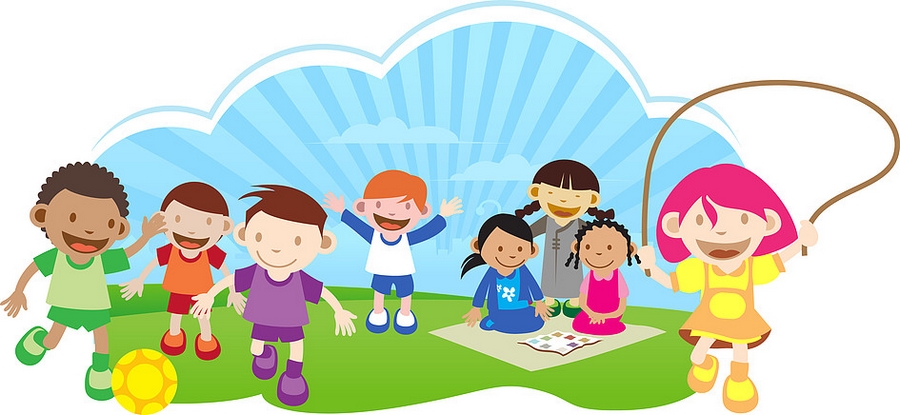 ŻYCZĘ WAM RADOSNYCH, BEZTROSKICHA PRZEDEWSZYSTKIM BEZPIECZNYCHWAKACJI!!!Szczęść Boże 